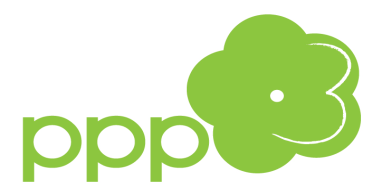 ZAKRĘCONY ŚWIAT EMOCJItrening umiejętności społecznych dla dzieci w wieku 7 – 9 lat     _______________________________________________________________________________Osoba prowadząca:  mgr Justyna Biernacka – pedagog specjalnyZajęcia przeznaczone są dla dzieci które, przejawiają problemy:- w nawiązywaniu kontaktów z rówieśnikami;- we współdziałaniu z rówieśnikami;- posiadają niskie poczucie własnej wartości, brak wiary w możliwości;- popadają w konflikty z rówieśnikami i dorosłymi;- mają ma opory przed podejmowaniem zadań, aktywnym działaniem;- przejawiają problemy z koncentracją i wielozadaniowością.Zajęcia będą prowadzone od października do grudnia 2023 r. Cykl obejmuje 10 spotkań.Zasady naboru:- uczestnikami zajęć terapeutycznych mogą być dzieci z terenu objętego opieką Poradni Psychologiczno-Pedagogicznej nr 3,- dzieci spełniające kryteria zawarte w charakterystyce uczestników i mieszczące się w ograniczonej liczbie dzieci biorących udział w zajęciach,- dobór uczestników następuje na podstawie konsultacji z rodzicami połączonymi z obserwacją dziecka.Warunkiem przyjęcia na zajęcia jest złożenie wniosku o objęcie dziecka zajęciami specjalistycznymi 
w Poradni. Wniosek można pobrać w sekretariacie Poradni lub ze strony internetowej z zakładki „druki do pobrania” i złożyć go w terminie do 15 września 2023 r. w sekretariacie Poradni.O ostatecznym przyjęciu dziecka na zajęcia decyduje osoba prowadząca zajęcia. Serdecznie zapraszam